 		    Sensory Sanctuary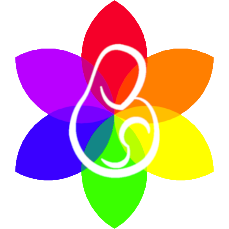  A Nonprofit Organization7 Hartwell Ct., Savoy, IL, 61874, Tel. (331)551-6493Email: hjohnston@sensorysanctuary.org            Website: www.sensorysanctuary.org 2020 Volunteer Application FormPlease read all information carefully  Eligibility Applicants must be 18 or older and pass a background check. First name:  ________________________________ Last Name: _____________________________________ Address:  _________________________________________________________________________________  __________________________________________________________ Zip Code: ______________________ Date of Birth: 	 _______ / ______ / _______ Sex (circle): Male / Female / Non-Binary Telephone: (home) ______________________________ (mobile) ____________________________________ Email ____________________________________________________________________________________ Do you have United States Citizenship?   □ Yes   □ No.  Nationality if not US:   __________________ I hereby apply for membership with Sensory Sanctuary Nonprofit Organization. I agree to be bound by and comply with the policies and rules of Sensory Sanctuary and declare that I am knowledgeable of and will comply with and be bound by the Sensory Sanctuary Non-Disclosure Agreement.  ______________________________________  	 ________________________________   	Signature of Applicant 	Date To be completed by all applicants I agree and declare as follows: That the activities as a volunteer involve a risk of injury which is accepted by me. Whilst insurance coverage may be arranged by Sensory Sanctuary, it is my responsibility to satisfy myself as to the adequacy of the insurance arrangement. If I am unable to satisfy myself that adequate insurance has been arranged, then it is my obligation to arrange additional insurance cover to meet my requirements. Acceptance of the Sensory Sanctuary membership application for registration of a volunteer is not evidence of, or acknowledgment that insurance coverage has been arranged for the volunteer. That in consideration of the acceptance of registration of me, no member of Sensory Sanctuary, or any officer, or any other person having the care or control of me shall be liable for damages for any injury or loss suffered by me while I am engaged in volunteering activities. I agree to indemnify Sensory Sanctuary, and any and all of its officers and employees against all liability for damages arising out of or in connection with any injury suffered by me however caused while I am participating in volunteering activities. I declare that I will only participate in volunteering activities whilst I am medically and physically fit and free from impairment and able to do so without causing an increased risk to the health and wellbeing of myself and other volunteers, officers, employees, members, donors, and vendors. I agree that Sensory Sanctuary retains the right to publish and utilize data and images of my participation in fundraising activities for the purposes of promoting Sensory Sanctuary and its programs and events. Dated this                         day of                            20 ____  Signature of applicant _________________________________________________  	 To be completed by all applicants I declare that I shall comply with all lawful and proper directions of Sensory Sanctuary, that I submit myself to complete a background check at no cost to me. Dated this                         day of                            20 ____  Signature of applicant   